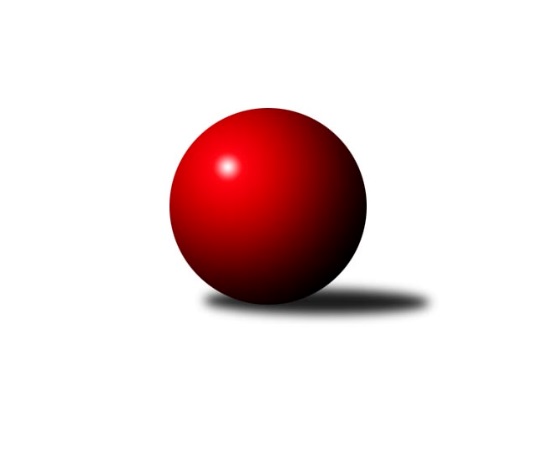 Č.4Ročník 2016/2017	1.10.2016Nejlepšího výkonu v tomto kole: 2581 dosáhlo družstvo: Kuželky Aš˝B˝Krajský přebor KV 2016/2017Výsledky 4. kolaSouhrnný přehled výsledků:SKK K.Vary˝C˝	- TJ Jáchymov˝B˝	8:8	2338:2371		1.10.SKK K.Vary˝B˝	- Slovan K.Vary˝B˝	8:8	2389:2436		1.10.Kuželky Aš˝B˝	- Lokomotiva Cheb˝C˝	12:4	2581:2437		1.10.Sokol Teplá	- TJ Lomnice˝C˝	10:6	2561:2555		1.10.TJ Lomnice˝B˝	- Jiskra Šabina	14:2	2576:2396		1.10.Lokomotiva Cheb˝D˝	- Jiskra Hazlov˝B˝	4:12	2426:2506		1.10.Tabulka družstev:	1.	TJ Lomnice˝B˝	4	4	0	0	52 : 12 	 	 2549	8	2.	Kuželky Aš˝B˝	4	4	0	0	51 : 13 	 	 2537	8	3.	Sokol Teplá	4	3	0	1	38 : 26 	 	 2579	6	4.	Jiskra Šabina	4	3	0	1	38 : 26 	 	 2451	6	5.	Slovan K.Vary˝B˝	4	2	1	1	35 : 29 	 	 2390	5	6.	Lokomotiva Cheb˝C˝	4	2	0	2	32 : 32 	 	 2445	4	7.	Jiskra Hazlov˝B˝	4	1	1	2	30 : 34 	 	 2507	3	8.	SKK K.Vary˝B˝	4	1	1	2	28 : 36 	 	 2445	3	9.	TJ Lomnice˝C˝	4	1	0	3	25 : 39 	 	 2417	2	10.	TJ Jáchymov˝B˝	4	0	2	2	24 : 40 	 	 2419	2	11.	SKK K.Vary˝C˝	4	0	1	3	14 : 50 	 	 2332	1	12.	Lokomotiva Cheb˝D˝	4	0	0	4	17 : 47 	 	 2316	0Podrobné výsledky kola:	 SKK K.Vary˝C˝	2338	8:8	2371	TJ Jáchymov˝B˝	Josef Vančo	 	 174 	 197 		371 	 0:2 	 419 	 	205 	 214		Ivana Nová	Jaroslava Šnajdrová	 	 179 	 188 		367 	 0:2 	 387 	 	193 	 194		Vlastimil Čegan	Blanka Pešková	 	 197 	 214 		411 	 2:0 	 401 	 	207 	 194		Jiří Šeda	Pavel Pazdera	 	 192 	 201 		393 	 2:0 	 384 	 	175 	 209		Martin Bezouška	Ladislav Urban	 	 204 	 199 		403 	 2:0 	 389 	 	194 	 195		Luděk Štác	Miroslav Špaček	 	 197 	 196 		393 	 2:0 	 391 	 	192 	 199		Vladimír Maxarozhodčí: Nejlepší výkon utkání: 419 - Ivana Nová	 SKK K.Vary˝B˝	2389	8:8	2436	Slovan K.Vary˝B˝	Václav Zeman	 	 252 	 207 		459 	 2:0 	 438 	 	220 	 218		Daniela Stašová	Václav Šnajdr	 	 162 	 180 		342 	 0:2 	 421 	 	212 	 209		Zdeňka Zmeškalová	Jiří Gabriško	 	 183 	 189 		372 	 0:2 	 382 	 	195 	 187		Johannes Luster	Zdeněk Loveček	 	 198 	 211 		409 	 2:0 	 405 	 	213 	 192		Robert Žalud	Martina Sobotková	 	 208 	 200 		408 	 2:0 	 403 	 	205 	 198		František Průša	Václav Čechura	 	 189 	 210 		399 	 2:0 	 387 	 	194 	 193		Kateřina Hlaváčovározhodčí: Nejlepší výkon utkání: 459 - Václav Zeman	 Kuželky Aš˝B˝	2581	12:4	2437	Lokomotiva Cheb˝C˝	Dagmar Jedličková	 	 172 	 198 		370 	 2:0 	 350 	 	168 	 182		Petr Málek	František Mazák ml.	 	 238 	 213 		451 	 2:0 	 426 	 	222 	 204		Miroslav Budil	Vladimír Veselý st.	 	 254 	 217 		471 	 2:0 	 394 	 	207 	 187		Pavel Pokorný	Vladislav Urban	 	 219 	 230 		449 	 2:0 	 410 	 	196 	 214		Vladimír Krýsl	Martina Pospíšilová	 	 204 	 215 		419 	 0:2 	 430 	 	200 	 230		Jana Hamrová	Petr Jedlička ml. *1	 	 203 	 218 		421 	 0:2 	 427 	 	208 	 219		Eva Nováčkovározhodčí: střídání: *1 od 1. hodu Václav ViewegNejlepší výkon utkání: 471 - Vladimír Veselý st.	 Sokol Teplá	2561	10:6	2555	TJ Lomnice˝C˝	Jaromír Valenta	 	 242 	 208 		450 	 2:0 	 434 	 	217 	 217		Josef Zvěřina	Miroslava Poláčková	 	 217 	 217 		434 	 2:0 	 424 	 	206 	 218		Růžena Kovačíková	Jan Mandák	 	 177 	 217 		394 	 0:2 	 419 	 	212 	 207		Josef Volf	Miroslav Pešťák	 	 196 	 219 		415 	 0:2 	 427 	 	209 	 218		Petr Lidmila	Jiří Velek	 	 188 	 234 		422 	 0:2 	 426 	 	211 	 215		Lubomír Hromada	Luboš Axamský	 	 221 	 225 		446 	 2:0 	 425 	 	203 	 222		Jiří Flejšarrozhodčí: Nejlepší výkon utkání: 450 - Jaromír Valenta	 TJ Lomnice˝B˝	2576	14:2	2396	Jiskra Šabina	Zuzana Kožíšková	 	 221 	 201 		422 	 2:0 	 401 	 	209 	 192		Marek Zvěřina	Tereza Štursová	 	 217 	 217 		434 	 2:0 	 356 	 	169 	 187		Jiří Beneš ml.	Miroslav Knespl	 	 238 	 213 		451 	 2:0 	 420 	 	218 	 202		Jaromír Černý	Rudolf Štěpanovský	 	 209 	 208 		417 	 0:2 	 419 	 	203 	 216		Gerhard Brandl	Věra Martincová	 	 202 	 214 		416 	 2:0 	 383 	 	197 	 186		Roman Bláha	Lucie Vajdíková	 	 223 	 213 		436 	 2:0 	 417 	 	220 	 197		Jiří Beneš st.rozhodčí: Nejlepší výkon utkání: 451 - Miroslav Knespl	 Lokomotiva Cheb˝D˝	2426	4:12	2506	Jiskra Hazlov˝B˝	Daniel Hussar	 	 188 	 214 		402 	 0:2 	 455 	 	237 	 218		David Repčik	Jan Adam	 	 204 	 204 		408 	 0:2 	 417 	 	223 	 194		Petr Bohmann *1	Pavel Feksa	 	 212 	 206 		418 	 2:0 	 394 	 	184 	 210		Miroslava Utikalová	Helena Gladavská	 	 183 	 187 		370 	 0:2 	 433 	 	209 	 224		Ondřej Bína	Pavel Schubert	 	 201 	 196 		397 	 0:2 	 403 	 	216 	 187		Pavel Repčik	Jiří Jaroš	 	 218 	 213 		431 	 2:0 	 404 	 	214 	 190		Jana Komancovározhodčí: střídání: *1 od 51. hodu Pavel RepčikNejlepší výkon utkání: 455 - David RepčikPořadí jednotlivců:	jméno hráče	družstvo	celkem	plné	dorážka	chyby	poměr kuž.	Maximum	1.	Miroslava Boková 	Sokol Teplá	461.50	298.0	163.5	1.0	2/2	(511)	2.	Petr Jedlička ml. 	Kuželky Aš˝B˝	457.75	301.8	156.0	3.0	2/2	(480)	3.	Vladimír Veselý  st.	Kuželky Aš˝B˝	448.00	296.5	151.5	3.0	2/2	(471)	4.	Miroslav Pešťák 	Sokol Teplá	445.50	307.3	138.2	3.8	2/2	(456)	5.	Václav Zeman 	SKK K.Vary˝B˝	439.33	297.7	141.7	3.7	3/3	(459)	6.	Jaromír Valenta 	Sokol Teplá	439.25	306.5	132.8	3.0	2/2	(450)	7.	Ondřej Bína 	Jiskra Hazlov˝B˝	437.33	303.5	133.8	5.7	3/3	(457)	8.	Zuzana Kožíšková 	TJ Lomnice˝B˝	435.33	306.5	128.8	6.3	3/3	(447)	9.	Ivana Nová 	TJ Jáchymov˝B˝	434.50	305.0	129.5	7.5	2/3	(450)	10.	Miroslav Budil 	Lokomotiva Cheb˝C˝	434.17	293.0	141.2	5.2	2/2	(459)	11.	Tereza Štursová 	TJ Lomnice˝B˝	433.50	294.7	138.8	3.8	3/3	(437)	12.	Miroslav Knespl 	TJ Lomnice˝B˝	432.33	296.7	135.7	2.7	3/3	(454)	13.	Eva Nováčková 	Lokomotiva Cheb˝C˝	430.50	285.3	145.3	4.3	2/2	(444)	14.	Jiří Velek 	Sokol Teplá	428.33	287.8	140.5	3.7	2/2	(441)	15.	František Mazák  ml.	Kuželky Aš˝B˝	428.00	301.3	126.8	6.3	2/2	(451)	16.	Jiří Flejšar 	TJ Lomnice˝C˝	427.67	291.3	136.3	3.7	3/3	(437)	17.	Jiří Jaroš 	Lokomotiva Cheb˝D˝	425.33	287.7	137.7	4.7	3/3	(439)	18.	Pavel Repčik 	Jiskra Hazlov˝B˝	424.83	294.7	130.2	7.0	3/3	(455)	19.	Lucie Vajdíková 	TJ Lomnice˝B˝	422.83	289.5	133.3	4.7	3/3	(443)	20.	David Repčik 	Jiskra Hazlov˝B˝	422.83	292.3	130.5	6.8	3/3	(455)	21.	Martina Pospíšilová 	Kuželky Aš˝B˝	422.50	296.8	125.8	8.8	2/2	(429)	22.	Zdeněk Loveček 	SKK K.Vary˝B˝	422.50	301.7	120.8	7.7	3/3	(448)	23.	Pavel Kučera 	Jiskra Šabina	421.67	291.3	130.3	6.3	3/4	(436)	24.	Jana Hamrová 	Lokomotiva Cheb˝C˝	421.50	277.7	143.8	8.0	2/2	(435)	25.	Věra Martincová 	TJ Lomnice˝B˝	420.33	288.8	131.5	6.7	3/3	(433)	26.	Josef Volf 	TJ Lomnice˝C˝	419.00	288.0	131.0	5.0	2/3	(419)	27.	Růžena Kovačíková 	TJ Lomnice˝C˝	418.50	275.5	143.0	3.0	2/3	(424)	28.	Jiří Gabriško 	SKK K.Vary˝B˝	417.00	295.5	121.5	8.3	3/3	(441)	29.	Jaromír Černý 	Jiskra Šabina	415.75	288.0	127.8	6.8	4/4	(420)	30.	Jana Komancová 	Jiskra Hazlov˝B˝	415.17	294.2	121.0	6.7	3/3	(432)	31.	Roman Bláha 	Jiskra Šabina	414.33	281.3	133.0	10.7	3/4	(454)	32.	Robert Žalud 	Slovan K.Vary˝B˝	413.67	281.2	132.5	6.5	2/2	(431)	33.	Jiří Beneš st. 	Jiskra Šabina	413.25	283.0	130.3	5.3	4/4	(421)	34.	Gerhard Brandl 	Jiskra Šabina	412.75	283.8	129.0	7.5	4/4	(425)	35.	Petr Lidmila 	TJ Lomnice˝C˝	412.67	286.5	126.2	8.0	3/3	(427)	36.	Lukáš Kožíšek 	TJ Lomnice˝B˝	412.00	286.5	125.5	6.5	2/3	(440)	37.	Pavel Schubert 	Lokomotiva Cheb˝D˝	411.00	288.0	123.0	5.3	3/3	(431)	38.	Miroslava Poláčková 	Sokol Teplá	411.00	288.0	123.0	6.8	2/2	(434)	39.	Pavel Feksa 	Lokomotiva Cheb˝D˝	410.83	283.3	127.5	7.5	3/3	(418)	40.	Martina Sobotková 	SKK K.Vary˝B˝	410.00	276.8	133.3	4.0	2/3	(430)	41.	Zdeňka Zmeškalová 	Slovan K.Vary˝B˝	409.25	288.3	121.0	7.8	2/2	(421)	42.	Vladimír Maxa 	TJ Jáchymov˝B˝	409.17	284.3	124.8	9.2	3/3	(475)	43.	Jiří Šeda 	TJ Jáchymov˝B˝	408.67	287.5	121.2	6.8	3/3	(428)	44.	Daniela Stašová 	Slovan K.Vary˝B˝	408.50	286.7	121.8	4.8	2/2	(438)	45.	Miroslav Špaček 	SKK K.Vary˝C˝	408.00	291.7	116.3	9.8	3/3	(460)	46.	Štefan Mrenica 	TJ Jáchymov˝B˝	407.67	288.3	119.3	9.3	3/3	(433)	47.	Vladimír Krýsl 	Lokomotiva Cheb˝C˝	405.83	273.3	132.5	6.7	2/2	(433)	48.	Dagmar Jedličková 	Kuželky Aš˝B˝	405.83	283.8	122.0	4.2	2/2	(458)	49.	Václav Čechura 	SKK K.Vary˝B˝	405.67	285.3	120.3	5.8	3/3	(433)	50.	Andrea Špačková 	Jiskra Hazlov˝B˝	405.50	283.0	122.5	8.5	2/3	(427)	51.	Ladislav Urban 	SKK K.Vary˝C˝	405.25	299.5	105.8	10.8	2/3	(412)	52.	Rudolf Štěpanovský 	TJ Lomnice˝B˝	403.75	291.8	112.0	5.3	2/3	(417)	53.	JIŘÍ Hojsák 	Slovan K.Vary˝B˝	403.50	278.0	125.5	5.5	2/2	(418)	54.	Lubomír Hromada 	TJ Lomnice˝C˝	403.50	292.0	111.5	10.5	2/3	(426)	55.	Blanka Pešková 	SKK K.Vary˝C˝	403.00	290.3	112.8	9.8	2/3	(411)	56.	Jan Mandák 	Sokol Teplá	402.75	288.0	114.8	7.8	2/2	(421)	57.	Václav Veselý 	Kuželky Aš˝B˝	402.25	279.0	123.3	6.8	2/2	(436)	58.	Pavel Pokorný 	Lokomotiva Cheb˝C˝	400.17	278.7	121.5	10.7	2/2	(419)	59.	Pavel Pazdera 	SKK K.Vary˝C˝	399.33	290.3	109.0	12.0	3/3	(403)	60.	Vladimír Čermák 	SKK K.Vary˝B˝	396.50	280.0	116.5	12.5	2/3	(411)	61.	Martin Bezouška 	TJ Jáchymov˝B˝	392.33	278.0	114.3	8.0	3/3	(417)	62.	Luděk Štác 	TJ Jáchymov˝B˝	392.00	270.0	122.0	8.3	2/3	(397)	63.	Blanka Martínková 	SKK K.Vary˝C˝	388.33	281.3	107.0	11.3	3/3	(411)	64.	Vladimír Lukeš 	TJ Jáchymov˝B˝	383.00	277.5	105.5	10.0	2/3	(391)	65.	Kateřina Hlaváčová 	Slovan K.Vary˝B˝	382.50	282.8	99.8	12.0	2/2	(409)	66.	Daniel Hussar 	Lokomotiva Cheb˝D˝	381.25	273.8	107.5	10.5	2/3	(402)	67.	Josef Zvěřina 	TJ Lomnice˝C˝	379.17	275.7	103.5	15.3	3/3	(434)	68.	Jiří Beneš  ml.	Jiskra Šabina	375.50	261.3	114.3	11.0	4/4	(415)	69.	Helena Gladavská 	Lokomotiva Cheb˝D˝	372.75	276.3	96.5	12.0	2/3	(376)	70.	Jan Adam 	Lokomotiva Cheb˝D˝	367.33	263.5	103.8	13.3	3/3	(408)	71.	Petr Málek 	Lokomotiva Cheb˝C˝	367.17	258.0	109.2	12.5	2/2	(394)	72.	Josef Vančo 	SKK K.Vary˝C˝	364.67	267.3	97.3	11.7	3/3	(389)	73.	Petr Janda 	TJ Lomnice˝C˝	359.50	253.5	106.0	9.0	2/3	(364)	74.	Michal Hric 	Lokomotiva Cheb˝C˝	338.50	247.5	91.0	15.0	2/2	(347)	75.	Václav Šnajdr 	SKK K.Vary˝B˝	334.00	262.3	71.8	17.8	2/3	(342)		Vladislav Urban 	Kuželky Aš˝B˝	449.00	320.0	129.0	7.0	1/2	(449)		Luboš Axamský 	Sokol Teplá	447.50	301.0	146.5	4.0	1/2	(449)		Jitka Laudátová 	Kuželky Aš˝B˝	428.00	290.0	138.0	6.0	1/2	(428)		Eduard Seidl 	Jiskra Šabina	427.00	311.0	116.0	11.0	1/4	(427)		Jiří Flejsar 	TJ Lomnice˝C˝	425.00	309.0	116.0	10.0	1/3	(425)		Jiří Kočan 	SKK K.Vary˝B˝	420.00	298.0	122.0	5.0	1/3	(420)		Vladimír Mišánek 	Kuželky Aš˝B˝	418.00	301.0	117.0	13.0	1/2	(418)		Martin Schmitt 	Sokol Teplá	416.00	293.0	123.0	8.0	1/2	(416)		Pavel Repčik 	Jiskra Hazlov˝B˝	409.00	289.5	119.5	10.0	1/3	(412)		František Průša 	Slovan K.Vary˝B˝	407.33	296.0	111.3	10.0	1/2	(415)		Hana Makarová 	TJ Jáchymov˝B˝	404.00	275.0	129.0	3.0	1/3	(404)		Petr Šimáček 	TJ Lomnice˝C˝	404.00	276.0	128.0	7.0	1/3	(404)		Albert Kupčík 	TJ Lomnice˝C˝	404.00	281.0	123.0	4.0	1/3	(404)		Václav Vieweg 	Kuželky Aš˝B˝	401.67	281.3	120.3	8.0	1/2	(421)		Luboš Kratochvíl 	TJ Jáchymov˝B˝	401.00	285.0	116.0	8.0	1/3	(401)		Marek Zvěřina 	Jiskra Šabina	401.00	285.0	116.0	16.0	1/4	(401)		Václav Flusser 	Sokol Teplá	395.00	284.0	111.0	9.0	1/2	(395)		Miroslava Utikalová 	Jiskra Hazlov˝B˝	394.00	279.0	115.0	8.0	1/3	(394)		Vlastimil Čegan 	TJ Jáchymov˝B˝	387.00	290.0	97.0	13.0	1/3	(387)		Marcel Toužimský 	Slovan K.Vary˝B˝	384.00	280.5	103.5	13.5	1/2	(397)		Johannes Luster 	Slovan K.Vary˝B˝	382.00	275.0	107.0	15.0	1/2	(382)		Libuše Korbelová 	TJ Lomnice˝C˝	381.00	275.0	106.0	9.0	1/3	(381)		Jaroslava Šnajdrová 	SKK K.Vary˝C˝	364.50	274.5	90.0	14.5	1/3	(367)		Jiří Mitáček  st.	SKK K.Vary˝C˝	363.00	249.0	114.0	14.0	1/3	(363)		Petr Beseda 	Slovan K.Vary˝B˝	357.00	259.0	98.0	12.0	1/2	(357)		Irena Balcarová 	SKK K.Vary˝C˝	353.00	248.0	105.0	9.0	1/3	(353)		Petra Svobodová ml. 	Lokomotiva Cheb˝D˝	267.00	181.0	86.0	15.0	1/3	(267)Sportovně technické informace:Starty náhradníků:registrační číslo	jméno a příjmení 	datum startu 	družstvo	číslo startu21335	Ivana Nová	01.10.2016	TJ Jáchymov˝B˝	2x3672	František Průša	01.10.2016	Slovan K.Vary˝B˝	4x21368	Vlastimil Čegan	01.10.2016	TJ Jáchymov˝B˝	1x12782	Růžena Kovačíková	01.10.2016	TJ Lomnice˝C˝	2x4761	Miroslava Utikalová	01.10.2016	Jiskra Hazlov˝B˝	3x21561	Ondřej Bína	01.10.2016	Jiskra Hazlov˝B˝	4x22400	David Repčík	01.10.2016	Jiskra Hazlov˝B˝	4x13602	Pavel Repčík	01.10.2016	Jiskra Hazlov˝B˝	3x18122	Pavel Repčík	01.10.2016	Jiskra Hazlov˝B˝	5x1794	Jana Komancová	01.10.2016	Jiskra Hazlov˝B˝	4x20317	Marek Zvěřina	01.10.2016	Jiskra Šabina	1x12527	Jaromír Černý	01.10.2016	Jiskra Šabina	4x1999	Gerhardt Brandl	01.10.2016	Jiskra Šabina	4x20498	Jiří Beneš ml.	01.10.2016	Jiskra Šabina	4x2001	Jiří Beneš	01.10.2016	Jiskra Šabina	4x4756	Petr Bohmann	01.10.2016	Jiskra Hazlov˝B˝	2x2013	Josef Bláha	01.10.2016	Jiskra Šabina	3x
Hráči dopsaní na soupisku:registrační číslo	jméno a příjmení 	datum startu 	družstvo	Program dalšího kola:5. kolo8.10.2016	so	9:00	Jiskra Šabina - Kuželky Aš˝B˝	8.10.2016	so	9:00	TJ Jáchymov˝B˝ - SKK K.Vary˝B˝	8.10.2016	so	10:00	Slovan K.Vary˝B˝ - TJ Lomnice˝C˝	8.10.2016	so	12:30	TJ Lomnice˝B˝ - Lokomotiva Cheb˝D˝	8.10.2016	so	14:00	Jiskra Hazlov˝B˝ - Sokol Teplá	8.10.2016	so	14:30	Lokomotiva Cheb˝C˝ - SKK K.Vary˝C˝	Nejlepší šestka kola - absolutněNejlepší šestka kola - absolutněNejlepší šestka kola - absolutněNejlepší šestka kola - absolutněNejlepší šestka kola - dle průměru kuželenNejlepší šestka kola - dle průměru kuželenNejlepší šestka kola - dle průměru kuželenNejlepší šestka kola - dle průměru kuželenNejlepší šestka kola - dle průměru kuželenPočetJménoNázev týmuVýkonPočetJménoNázev týmuPrůměr (%)Výkon1xVladimír Veselý st.Kuželky Aš˝B˝4711xVáclav ZemanSKK K.Vary˝B˝112.784592xVáclav ZemanSKK K.Vary˝B˝4591xVladimír Veselý st.Kuželky Aš˝B˝111.894711xDavid RepčikJiskra Hazlov˝B4551xMiroslav KnesplTJ Lomnice B110.914512xFrantišek Mazák ml.Kuželky Aš˝B˝4511xDavid RepčikJiskra Hazlov˝B109.054552xMiroslav KnesplTJ Lomnice B4511xDaniela StašováSlovan K.Vary˝B107.624382xJaromír ValentaSokol Teplá4501xLucie VajdíkováTJ Lomnice B107.22436